Skopové maso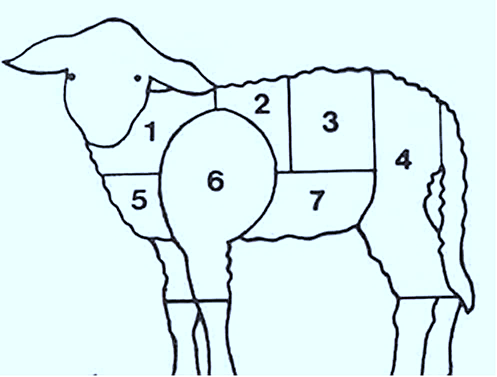 1.           Krk 2., 3.    Hřbet 4.          Kýta 5.          Hrudí 6.           Plec 7.            Bok (pupek)     Dělení skopového masa do jakostních tříd:1. třída – kýta, hřbet2. třída – plec, krk3. třída – bok (pupek), hrudí, kolínka